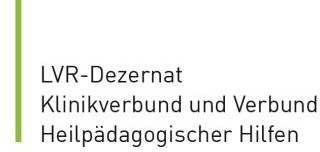 Δήλωση των ασθενών των κλινικών LVR σχετικά με την απαλλαγή από την υποχρέωση εχεμύθειαςΜε την παρούσα ο/η κάτωθι υπογράφων/ουσα, (Όνομα και επώνυμο)
__________________________________________________________απαλλάσσωτους παρακάτω υποχρεωμένους να τηρούν εχεμύθεια σύμφωνα με το άρθρο 203 του γερμανικού ποινικού κώδικα (StGB) εργαζόμενους της κλινικής LVRτους θεράποντες ιατρούςτους θεράποντες θεραπευτέςτους θεράποντες νοσηλευτέςτους συνεργάτες κοινωνικών υπηρεσιώναπό την υποχρέωσή τους για εχεμύθεια προς τα παρακάτω άτομα / τους παρακάτω φορείς:τους ιατρούς που κάνουν την ενημέρωση	 	τους περαιτέρω θεράποντες ιατρούς	 	τους περαιτέρω θεράποντες ψυχοθεραπευτές       	την υπηρεσία κοινωνικής ψυχιατρικής	 	άλλα άτομα / άλλους φορείς	 	Συμφωνώ, εφόσον απαιτείται,για την τρέχουσα θεραπεία μουγια τη διευκρίνηση της αξίωσής μου για χορήγηση κοινωνικών παροχώνλόγω ερωτήσεων γνωμοδότησηςγια τη διασφάλιση της περαιτέρω θεραπείας μουνα ανακοινωθούν τα έγγραφα σχετικά με τη θεραπεία μου και τα ευρήματα που με αφορούν.Η παρούσα δήλωση απαλλαγής από την υποχρέωση εχεμύθειας μπορεί να ανακληθεί ανά πάσα στιγμή — ακόμα και μερικώς.Τόπος, ημερομηνία και υπογραφή του/της ασθενήΣε περίπτωση ανικανότητας προς δικαιοπραξία του/της ασθενή:Τόπος, ημερομηνία και υπογραφή του/της εκπροσώπουGriechische Fassung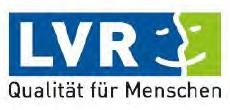 Ansprechpartner LVR-Dezernat 8: Hr. Blücher Stand: 07.08.2019, Revision: 30.03.2020© LVR Klinikverbund und Verbund Heilpädagogischer Hilfen